Сумська міська радаVIІ СКЛИКАННЯ               СЕСІЯРІШЕННЯвід                  2017 року №             -МРм. Суми	У зв’язку зі змінами, які відбулися у структурі апарату та виконавчих органів Сумської міської ради, з метою приведення деяких пунктів рішень Сумської міської ради у відповідність до цих змін, враховуючи рішення Сумської міської ради від 04 червня 2014 року № 3334-МР «Про інформації Сумської міської виборчої комісії Сумської області «Про результати позачергових виборів Сумського міського голови в одномандатному виборчому окрузі 25 травня 2014 року» та «Про реєстрацію визнаного обраним Сумським міським головою Лисенка Олександра Миколайовича»», від 11 грудня 2015 року № 58-МР «Про затвердження заступників Сумського міського голови», від 26 листопада 2015 року № 4 - МР «Про утворення постійних комісій Сумської міської ради VІІ скликання та затвердження їх кількісного і персонального складу», від 27 січня 2016 року № 254-МР «Про затвердження структури апарату та виконавчих органів Сумської міської ради, їх загальної штатної чисельності», відповідно до протоколу засідання постійної комісії з питань архітектури, містобудування, регулювання земельних відносин, природокористування та екології Сумської міської ради від 27.04.2017 № 71 та статті 12 Земельного кодексу України, керуючись пунктом 34 частини першої статті 26 Закону України «Про місцеве самоврядування в Україні», Сумська міська рада ВИРІШИЛА:	1. Унести зміни в рішення Сумської міської ради від 24 березня 2011 року   № 391-МР «Про підписання додаткових угод до договорів оренди землі про їх поновлення», а саме: 1.1. Пункт 1 викласти в новій редакції:«Визначити керівника органу місцевого самоврядування – міського голову            м. Суми Лисенка Олександра Миколайовича – уповноваженим підписувати додаткові угоди до договорів оренди землі про їх поновлення за обґрунтованим поданням Департаменту забезпечення ресурсних платежів погодженим з постійною комісією з питань архітектури, містобудування, регулювання земельних відносин, природокористування та екології Сумської міської ради.»1.2. В пункті 2 замість «Управлінню земельних ресурсів Сумської міської ради (Скрипка В.В.)» записати «Департаменту забезпечення ресурсних платежів»;1.3. В пункті 3 замість «Войтенка М.Г., контроль - на постійну комісію з питань архітектури, будівництва, регулювання земельних відносин (Братушка Ю.В.)» записати «Войтенка В.В., контроль – на постійну комісію з питань архітектури, містобудування, регулювання земельних відносин, природокористування та екології».Сумський міський голова                                                                     О.М. ЛисенкоВиконавець: Клименко Ю.М.Ініціатор розгляду питання - постійна комісія з питань архітектури, містобудування, регулювання земельних відносин, природокористування та екології Сумської міської радиПроект рішення підготовлено департаментом забезпечення ресурсних платежів Сумської міської ради.Доповідач – департамент забезпечення ресурсних платежів Сумської міської ради.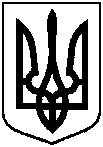 Проектоприлюднено«____»_____________2017 р.Про внесення змін до рішення Сумської міської ради від 24 березня 2011 року   № 391-МР «Про підписання додаткових угод до договорів оренди землі про їх поновлення»